     Homework for Feb. 8-12     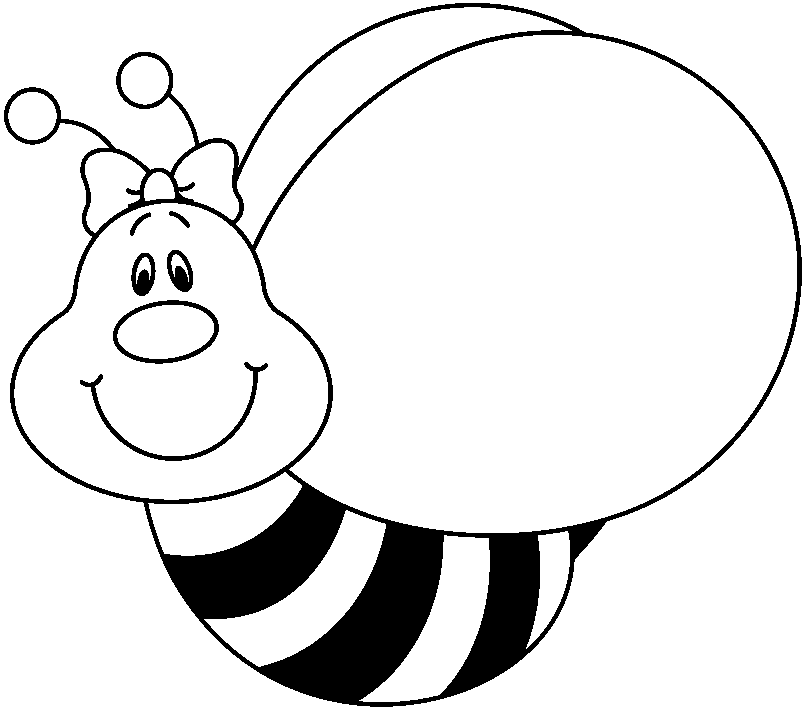 